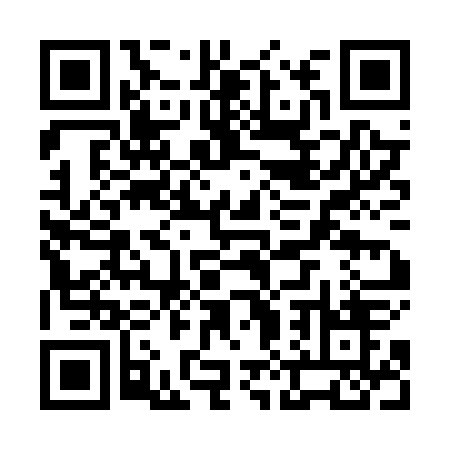 Ramadan times for Anglezarke Reservoir, UKMon 11 Mar 2024 - Wed 10 Apr 2024High Latitude Method: Angle Based RulePrayer Calculation Method: Islamic Society of North AmericaAsar Calculation Method: HanafiPrayer times provided by https://www.salahtimes.comDateDayFajrSuhurSunriseDhuhrAsrIftarMaghribIsha11Mon4:574:576:3412:204:096:086:087:4412Tue4:554:556:3112:204:116:106:107:4613Wed4:524:526:2912:204:136:126:127:4814Thu4:504:506:2612:194:146:136:137:5015Fri4:474:476:2412:194:166:156:157:5216Sat4:444:446:2212:194:176:176:177:5417Sun4:424:426:1912:194:196:196:197:5618Mon4:394:396:1712:184:206:216:217:5919Tue4:374:376:1412:184:226:236:238:0120Wed4:344:346:1212:184:236:256:258:0321Thu4:314:316:0912:174:256:266:268:0522Fri4:284:286:0712:174:266:286:288:0723Sat4:264:266:0412:174:286:306:308:0924Sun4:234:236:0212:164:296:326:328:1125Mon4:204:206:0012:164:306:346:348:1326Tue4:174:175:5712:164:326:366:368:1627Wed4:154:155:5512:164:336:376:378:1828Thu4:124:125:5212:154:356:396:398:2029Fri4:094:095:5012:154:366:416:418:2230Sat4:064:065:4712:154:376:436:438:2531Sun5:035:036:451:145:397:457:459:271Mon5:005:006:421:145:407:477:479:292Tue4:574:576:401:145:427:497:499:313Wed4:554:556:381:135:437:507:509:344Thu4:524:526:351:135:447:527:529:365Fri4:494:496:331:135:467:547:549:396Sat4:464:466:301:135:477:567:569:417Sun4:434:436:281:125:487:587:589:438Mon4:404:406:261:125:498:008:009:469Tue4:374:376:231:125:518:018:019:4810Wed4:344:346:211:125:528:038:039:51